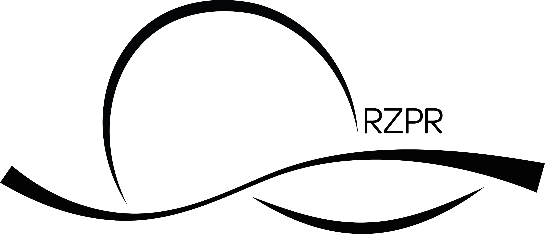 FACT SHEET HOTEL RIVIERA, TRIEST 2022/23Hotel Riviera ****Strada Costiera, 22I-34151 TriestTel. +39-040-224-551Fax  +30-040-224-300info@rivieramax.euwww.rivieramax.euEigentümer:	Magesta. S.p.A.	Strada Costiera, 22,  I-34151 Triest	Familie BenvenutiLeitung:	Alex BenvenutiBetriebsferien:	28. 1. bis 28. 2. 2023Lage:	Das Hotel Riviera liegt direkt am Golf von Triest in der Bucht
von Grignano, rund 8 Kilometer vom Stadtzentrum entfernt.                Die gegen Nord- und Nordostwinde (Bora) geschützte Bucht bietet ein eigenes, mildes Mikroklima. Dieses nutzte bereits der Habsburger Erzherzog Maximilian, der spätere Maximilian von Mexiko, der hier – heute in Fußreichweite vom Hotel – sein Schloss Miramar und den großen Park errichten ließ. Die Bucht ist seit 1986 WWF-Meeresreservat und UNESCO-Biosphärenreservat, das Wasser dank restriktiver Schutzmaßnahmen so sauber wie kaum woanders an der Adria. Hotel Riviera – Fact-Sheet/Seite 2Das Hotel ist mit dem Auto vom Zentrum aus sowie von der Autobahn A4 (Abfahrt Sistiana) über die Küstenstraße zu erreichen. Eine ganzjährige Alternative dazu ist der öffentliche Bus (Linie 6 mit fußläufig vom Hotel erreichbarer Haltestelle). In der Sommersaison ist das Haus auch mit Linienschiffen vom Zentrum (Molo Audace) zu erreichen (Delfino Verde, Zielhafen Grignano). Entfernungen:	Flughafen Ronchi die Legionari (Flüge von/nach Deutschland): 31 km	Flughafen Ljubljana: 130 km	Flughafen Venedig Marco Polo: 140 km	Hauptbahnhof, Stadtzentrum Triest: 8 km	Wien (via A2 und Slowenien): 480 km	Klagenfurt: 200 km	Graz: 300 km	Salzburg: 380 km	München: 490 kmParkplätze:	Kostenlos, direkt beim Hotel. Darüber hinaus gibt es 2 Ladepunkte 
(22 kW) für E-Autos.Kreditkarten:	Es werden alle Kreditkarten akzeptiert.Allgemeines:	Das Hotel liegt in Ruhelage rund 41 Meter über dem Meer. Die Beach Lounge, der private Strand für die Gäste (Zutritt mit Zimmerkarte), ist mit einem Lift oder durch den privaten Park erreichbar.Alle Zimmer bieten Meerblick von Istrien bis nach Grado, die meisten sind nach Süden, einige nach Südost- und Südwest ausgerichtet.Das Stammhaus in Schönbrunner Gelb wurde vor 1898 erbaut und bietet 14 Zimmer. Der moderne helle Flügel mit den Panoramafenstern stammt aus den 1960er-Jahren und wurde 2014 komplett entkernt. Dabei wurden alle 35 Zimmer, Bäder, Terrassen und Balkone vergrößert und vollkommen neu möbliert.Hotel Riviera – Fact-Sheet/Seite 3Restaurant und Frühstücksraum sind barrierefrei zugänglich. Bei Schönwetter werden alle Mahlzeiten auf der großen Terrasse mit der spektakulären Aussicht über den gesamten Golf von Triest serviert.Zimmer:	EZ:					 8	10–12 m2	DZ Klassik:				20	15–17 m2	DZ Superior*:				9	20–22 m2	DZ Deluxe**:				10	27–30 m2
	DZ Suite:					 2	      35 m2	* 	 auch als Familienzimmer für 3 Personen
	** auch als Familienzimmer für bis zu 4 Personen	Zwei EZ und zwei DZ (1x Superior, 1x De Luxe) sind 	behindertengerecht ausgestattet.
Ausstattung:  	Klimaanlage
	Dusche oder Badewanne, Bidet, Haarfön 
	Minibar, tw. Illy-Espressomaschinen
	WLAN gratis, Flat-TVs mit Free Sat-TV 
	Telefon, Safe, BademantelZimmerservice: 	von 7.30 Uhr bis 22.30 UhrRestaurant:	mit großer Terrasse und herrlichem Panoramablick 	Frühstück von 7.30 Uhr bis 10.30 Uhr	Mittagessen von 12.30 Uhr bis 14.00 Uhr	Abendessen (tägl.) von 19.00 Uhr bis 21.30 Uhr	Bar in der Lobby (Kaffee, Getränke, Snacks)	Küchenlinie: mediterran mit Fokus auf saisonale Produkte der Region.
Strand:	Kein Naturstrand – der schmale Streifen an der Steilküste unter dem Hotel wurde vor rund 100 Jahren durch künstlich geschaffene Decks erweitert, Einstieg ins Meer über breite Stufen in einen sandigen Meeresboden.
Hotel Riviera – Fact-Sheet/Seite 4
Privater Bereich (Exentia Beach Lounge) für Hotelgäste mit Strandliegen, Sonnenschirmen und Kellnerservice, Beach Bar.Spa: 	Exentia, der 250 m2 große Wellnessbereich des Hotel Riviera, wird als Private Spa für Gäste ab einem Alter von 16 Jahren geführt und ist mit einem Aufzug direkt vom Hotel aus erreichbar. Weil der Zutritt für Gäste nur nach nur nach Voranmeldung erfolgt, ist sichergestellt, dass alle über ausreichend Platz verfügen.	An Facilities stehen zwei Saunas, zwei Dampfbäder, ein Salzwand-Ruheraum, Ruheliegen mit Meerblick (an warmen Tagen zusätzlich auf der vorgelagerten Terrasse), Erlebnis- und Kaltnebelduschen zur Verfügung.	Elysium ist ein eigener, abgetrennter Bereich in der Größe von 40 m2, der als vollkommen privater Suite Spa geführt wird und mit eigener Sauna, Dampfbad, Whirlwanne, Duschen und zwei Liegen ausgestattet ist. Elysium kann für zwei Personen mit oder ohne begleitende Treatments gebucht werden – sogar in der Nacht.Tagungsräume:	Sala Miramare			max. 50 Personen
	Sala Giardino			max. 20 Personen	Arrangements: 	Das Hotel Riviera bietet das ganze Jahr über thematisch ausgerichtete Erlebnispakete an, etwa mit Weinverkostungen oder Teilnahme an der Olivenernte, sowie themenbezogene Wochenend-Packages wie etwa auf den Spuren der Triest-Krimis von Veit Heinichen. 	Info: www.rivieramax.euPreise:	Je nach Saison unterschiedlich, Bestpreisgarantie bei Buchungen über
www.rivieramax.euGolf:	Golf Club Trieste, Padriciano (18-Loch), 12 Monate bespielbar: 20 km  
Golf Club Grado (18 Loch): 36 km
Golf Club Savudrija (18 Loch): 60 kmTennis:	mit Traglufthalle und damit ganzjährig bespielbar: 1 kmTauchen:	geführte Tauchgänge (Sea-Watching): 1 km, bei Miramar Hotel Riviera – Fact-Sheet/Seite 5Klettern: 	Klettersteige mit spektakulärem Meerblick an der (für Autos 		gesperrten) Strada Napoleonica: 10 km
	Val Rosandra: 15 kmWandern:	Im nahen Karst Möglichkeit zu ausgedehnten Wanderungen und
Osmize-(Buschenschank-)Touren (das Hotel hilft bei der Planung).Jogging:	Eine Route vom Hotel weg zum Schloss Miramar (Plan am Zimmer) oder
an der Küstenpromenade von Miramar nach Triest-Barcola.Radfahren:	Cottur-Radweg auf der ehemaligen Bahntrasse Triest–Erpelle, tw. durch
das Naturschutzgebiet des Rosandratals.
Auf Nebenstraßen durch den Karst.
Radweg Parenzana auf der Trasse der ehemaligen Lokalbahn nach Porec, von Muggia bis Porec.Kultur:	Schloss und Park Miramar,
Oper, Theater, Museen, Festivals, historische Kaffeehäuser.